各位　　　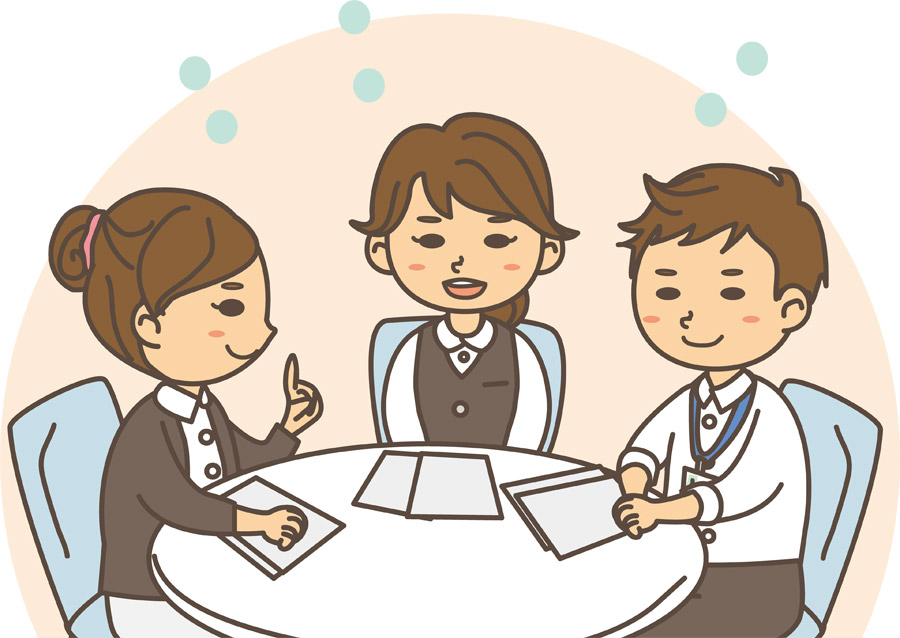 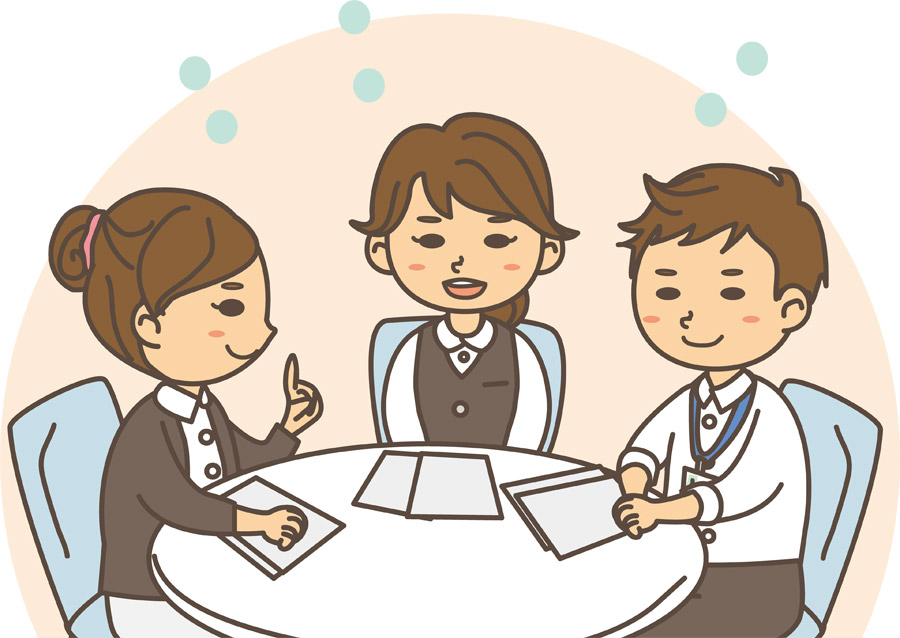 社会福祉法人みぬま福祉会発達保障連続公開講座・子育て支援講座開催のお知らせ第２回：2018年１０月1４日（日）９：３０～１２：００（受付9:15～）テーマ：「発達保障の階層①（１歳～１歳半）」「障害の重い人の内面理解」講師　滋賀大学教授　白石恵理子氏会　場：埼玉県県民活動総合センター　２１０セミナー室〒362-0812　埼玉県伊奈町内宿6-26　（代表）048-728-7111今後の予定　　第３回：２０１８年１２月１６日（日）９：３０～１２：００　会　場：準備中テーマ：「発達の階層②（１歳半～２、３歳）」「青年期の課題」第４回：２０１９年 ２月 ３日（日）９：３０～１２：００  会　場：準備中テーマ：「発達の階層③（２、３歳～４、５歳半）」「自閉症、行動障害」資料代   子育て中の家族の方、みぬま福祉会後援会員の方は無料（当日会場にて後援会会員の申し込みも出来ます）一般の方は、１回の講座につき１０００円。４回連続のお申し込みで３０００円となります。ＦＡＸ送信用紙みぬま福祉会 発達保障連続講座・子育て支援講座 参加申し込みお名前　　　　　　　　　　　　　　　　　　　　　　　　　　　　　　　　　　　　　　　　　　　　　　団体名　　　　　　　　　　　　　　　　　　　　　　　　　　　　　　　　　　　　　　　　　　　　　　ご連絡先　　　　　　　　　　　　　　　　　　　　　　　　　　　　　　　　　　　　　　　　　　　　　日時・会場第１回　　７月１５日（日）　９：３０～１２：００　はぴすしらおか　会議室３、４、５第２回　１０月１４日（日）　９：３０～１２：００　県民活動総合センター　２０１セミナー室第３回　１２月１６日（日）　９：３０～１２：００　未　定第４回　　２月　３日（日）　９：３０～１２：００　未　定※ご希望の回に〇印を付けてください※１回ごとに完結する内容になっております。単発でのご参加も大歓迎です。※特に締め切りは設けておりません。当日受付もおこないますが、参加希望者が多数の場合は、事前に申し込みされた方を優先させて頂きます。ご了承ください。費用（→当日受付でお支払いください）・みぬま福祉会職員、後援会員：無料（後援会への当日入会申し込み可能）・子育て中の家族の方：無料（当日、受付でお声かけください）・一般：１回１０００円、４回連続：３０００円・学生：１回５００円（学生証をご持参ください）ＦＡＸ送信先　みぬま福祉会　法人研修委員会担当：川口太陽の家（小川）ＴＥＬ　０４８-２９４-０９５５ＦＡＸ　０４８-２９４-４４５８第１回第２回第３回第４回４回連続〇をつけてください後援会員　　・　一般